Service provider organisation—full-time equivalent staff (volunteer/unpaid), total N[NNN{.N}]Exported from METEOR(AIHW's Metadata Online Registry)© Australian Institute of Health and Welfare 2024This product, excluding the AIHW logo, Commonwealth Coat of Arms and any material owned by a third party or protected by a trademark, has been released under a Creative Commons BY 4.0 (CC BY 4.0) licence. Excluded material owned by third parties may include, for example, design and layout, images obtained under licence from third parties and signatures. We have made all reasonable efforts to identify and label material owned by third parties.You may distribute, remix and build on this website’s material but must attribute the AIHW as the copyright holder, in line with our attribution policy. The full terms and conditions of this licence are available at https://creativecommons.org/licenses/by/4.0/.Enquiries relating to copyright should be addressed to info@aihw.gov.au.Enquiries or comments on the METEOR metadata or download should be directed to the METEOR team at meteor@aihw.gov.au.Service provider organisation—full-time equivalent staff (volunteer/unpaid), total N[NNN{.N}]Identifying and definitional attributesIdentifying and definitional attributesMetadata item type:Data ElementShort name:Full-time equivalent volunteer/unpaid staffMETEOR identifier:270214Registration status:Community Services (retired), Standard 01/03/2005Indigenous, Standard 16/09/2014Definition:The aggregate full time equivalent staff units for all volunteer/unpaid staff.Data Element Concept:Service provider organisation—full-time equivalent staff Value Domain:Total full-time equivalent staff N[NNN{.N}]Value domain attributesValue domain attributesValue domain attributesRepresentational attributesRepresentational attributesRepresentational attributesRepresentation class:TotalTotalData type:NumberNumberFormat:N[NNN{.N}]N[NNN{.N}]Maximum character length:55Unit of measure:Full-time equivalent (FTE) staffFull-time equivalent (FTE) staffData element attributes Data element attributes Collection and usage attributesCollection and usage attributesGuide for use:The ordinary time hours normally worked may differ according to the type of work a volunteer is doing. The hours under the relevant award or agreement should be used if known. If the relevant award or agreement staff hours for an occupation is not known, or the volunteer is undertaking a variety of tasks, 38 hours per week should be used as a substitute.Example:A volunteer kitchen hand works 10 hours over a week. The relevant award specifies that a full time kitchen hand usually works 38 hours in a week.Full time equivalent staff units = 10/38 = 0.263 (for that person for a week) This number would then be added to the full time equivalent staff units for all other staff and the number rounded to one decimal place.Collection methods:This metadata item is not intended to be a completely accurate calculation of staff hours, but a general indication of the number of volunteer hours an agency is staffed.This metadata item may be calculated over weeks, fortnights, months or an annual basis.Source and reference attributesSource and reference attributesSubmitting organisation:Australian Institute of Health and Welfare
Relational attributesRelational attributesRelated metadata references:Is re-engineered from  Full-time equivalent volunteer/unpaid staff, version 1, DE, NCSDD, NCSIMG, Superseded 01/03/2005.pdf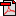  (14.9 KB)No registration statusImplementation in Data Set Specifications:Aboriginal and Torres Strait Islander primary health-care service unpaid  full-time equivalent  positions clusterIndigenous, Standard 07/12/2017
Aboriginal and Torres Strait Islander primary health-care services unpaid  full-time equivalent  positions clusterIndigenous, Superseded 07/12/2017
Aboriginal and Torres Strait Islander standalone substance use service unpaid  full-time equivalent  positions clusterIndigenous, Standard 07/12/2017DSS specific information: This data element refers to the unpaid staff in the Aboriginal and Torres Strait Islander standalone substance use service.

Aboriginal and Torres Strait Islander standalone substance use services unpaid  full-time equivalent  positions clusterIndigenous, Superseded 07/12/2017DSS specific information: This data element refers to the unpaid staff in the Aboriginal and Torres Strait Islander standalone substance services provider organisation.